Муниципальное образовательное учреждение средняя общеобразовательная школа №19Методическая разработка раздела рабочей программы по окружающему миру «Многообразие растений» (1 класс)Выполнил:Учитель начальных классовМБОУ СОШ № 19 Нижегородского районаФ.И.О. Кулигина Наталья ЮрьевнаН.Новгород2014“Все, что я познаю, я знаю, для чего это мне надо и где и как я могу эти знания применить” Дж. ДьюиОбразование в начальной школе является базой, фундаментом всего последующего обучения. Начинается процесс формирование основ учебной деятельности, познавательных интересов, становление самосознания и самооценки ребёнка. На первый план выходит формирование универсальных учебных действий, которые важны для успешность обучения в начальной и в основной школе. В этот период начинают формироваться не только предметные умения, но и надпредметные универсальные учебные действия: познавательные, коммуникативные, регулятивные; совершенствуются личностные качества. Теоретико – методологической и научно – методической основой развития универсальных учебных действий (УУД) является системно – деятельностный подход (Выготский Л. С., Леонтьев А. Н., Эльконин Д. Б., Гальперин П. Я. и др.) и культурологический подход к отбору содержания обучения (Скаткин М. Н., Лернер И. Я., Краевский В. В. и др.).УУД составляют систему в составе четырёх видов: Личностные – самоопределение, смыслообразование, нравственно – этическая ориентация, гражданская идентичность, экологическая культура.Регулятивные – постановка учебно – познавательных задач, планирование их решения, прогнозирование, контроль, коррекция, оценка.Познавательные – получение, поиск, преобразование, применение и представление информации, общеучебные действия, включая моделирование и знаково – символические преобразования; логические, действия поиска и постановки проблем.Коммуникативные – планирование сотрудничества, разрешение конфликтов, управление поведением партнёра, умение выражать свою позицию в соответствии с нормами русского языка, понимание языка соответствующей предметной области.Сформированность УУД выступает необходимым условием обеспечения преемственности перехода ребёнка от начального образования и успешности его обучения в основной школе.Цель изучения курса «Окружающий мир» – формирование у младших школьников целостной картины природного и социо-культурного мира, экологической и культурологической грамотности, нравственно-этических и безопасных норм взаимодействия с природой и людьми; воспитание гармонично развитой, духовно-нравственной личности, любящей своё Отечество, осознающей свою принадлежность к нему, уважающей образ жизни, нравы и традиции народов, его населяющих; личности, стремящейся активно участвовать в природоохранной, здоровьесберегающей и творческой деятельности. Основными задачами образовательного процесса при изучении курса «Окружающий мир» являются: социализация ребёнка; развитие познавательной активности и самостоятельности в получении знаний об окружающем мире, развитие личностных, регулятивных, познавательных, коммуникативных универсальных учебных действий; формирование информационной культуры (знание разных источников информации, умения отбирать нужную информацию, систематизировать её и представлять); воспитание любви к природе и своему Отечеству, бережного отношения ко всему живому на Земле, сознательного отношения к своему здоровью и здоровью других людей, уважения к прошлому своих предков и желания Интегрированный курс «Окружающий мир» предоставляет широкие возможности для реализации межпредметных связей всех предметных линий начальной школы. Учебный материал служит основой для интеграции в него последующих знаний и умений в системе развития, с обогащением новыми сведениями, связями, с изменением уровня сложности. Например, первоклассники знакомятся с разнообразием растений, выявляя их внешние признаки, третьеклассники наблюдают изменения, происходящие в жизни растений в связи со сменой сезона, рассматривают развитие растения от семени до семени, в 4 классе они изучают способы приспособляемости растений к природным условиям разных природных зон, выявляют значение растений для природы и др. Курс создаёт содержательную базу для формирования универсальных учебных действий: регулятивных, познавательных, коммуникативных. В процессе изучения окружающего мира учащиеся осуществляют поиск информации из разных источников и её обработку; планируют и выполняют небольшие исследования и др. При этом выполняются все компоненты учебной деятельности: постановка задачи, планирование действий по её решению, оценивание результатов действий, формулировка выводов. Одновременно школьники учатся сотрудничать с учителем и одноклассниками, осуществлять совместную деятельность в малых и больших группах, осваивают различные способы взаимной помощи партнёрам по общению.Формированию универсальных учебных умений способствует и проектная деятельность учащихся, осуществляемая в урочное и во внеурочное время. Учащиеся осуществляют поиск информации из разных источников, учатся объединять знания из разных образовательных областей, обобщать их и представлять в разных формах (вербальной и наглядной). Участие в проектной работе способствует самореализации и самовыражению учащихся, развивает их личностные качества. Работа заключается в разработке и совершенствовании форм, методов, приемов и систематическом использовании проблемных ситуаций в учебно–воспитательном процессе, в решении проблемы развития познавательного интереса школьников. Процесс обучения максимально приближен к практической деятельности. Решения во многих ситуациях дети принимают коллективно, что развивает, коммуникативные способности. В процессе выполнения многих заданий возникает положительный эмоциональный настрой, активизирующий учебный процесс.Планируемые результаты освоения темыЛичностные универсальные учебные действияУ ученика начнут формироваться:положительное отношение к процессу учения, к приобретению знаний и умений;готовность оценивать свой учебный труд, принимать оценки одноклассников, учителя, родителей; ориентация на проявление доброго отношения к людям, уважения к их труду, на участие в совместных делах, на помощь людям, в том числе сверстникам;навыки безопасного, экологически грамотного, нравственного поведения в природе, в быту, в обществе;бережное отношение к природе, культуре родного края.У ученика могут быть сформированы:умение сотрудничать;эстетическое восприятие природы и объектов культуры, стремление к красоте, желание участвовать в её сохранении;Метапредметные результаты Регулятивные универсальные учебные действияУченик начнёт учиться:организовывать свою деятельность, готовить рабочее место для выполнения разных видов работ (наблюдений, практической работы с гербарием, коллекцией и др.);принимать (с помощью учителя, сорегуляция) учебно-познавательную задачу; планировать (в сотрудничестве с учителем, с одноклассниками, сорегуляция) свои действия в соответствии с решаемыми учебно-познавательными, учебно-практическими задачами; действовать согласно плану, составленному учителем; оценивать (с помощью учителя, сорегуляция) результаты решения поставленных задач, находить ошибки и способы их устранения. Ученик получит возможность научиться:попробует проявлять инициативу (с помощью учителя или на интуитивном уровне) в постановке задач, предлагать собственные способы решения.Познавательные универсальные учебные действияУченик начнёт учиться:осуществлять поиск учебной информации из рассказа учителя, из материалов учебника, в рабочей тетради (из рисунков, фотографий, учебного текста, литературного произведения и др.), из собственных наблюдений объектов природы и культуры, личного опыта общения с людьми;применять для решения задач (под руководством учителя) логические действия анализа, сравнения, обобщения, классификации, построения рассуждений и выводов; подводить под понятие (в сотрудничестве с учителем, одноклассниками) на основе выделения существенных признаков природных объектов;целенаправленно наблюдать объекты окружающего мира и описывать их отличительные признаки; использовать готовые модели для изучения строения природных объектов;пользоваться простыми условными обозначениями. Ученик получит возможность научиться:осмысливать познавательные и практические задачи, цель наблюдений; осуществлять поиск информации, необходимой для решения учебных задач, понимать информацию, представленную в вербальной и наглядной формах;классифицировать объекты окружающего мира на основе внешних существенных признаков. Коммуникативные универсальные учебные действияУченик начнёт учиться:строить речевое высказывание в устной форме;кратко отвечать на вопросы, задавать вопросы;адекватно использовать речевые средства для решения задач общения (приветствие, прощание, игра, диалог);вступать в учебное сотрудничество с учителем и одноклассниками, осуществлять совместную деятельность в паре, осваивая различные способы взаимной помощи партнёрам по общению;проявлять доброжелательное отношение к партнёрам.Ученик получит возможность научиться:допускать возможность существования у людей различных точек зрения;проявлять терпимость по отношению к высказываниям других.Предметные результатыУченик начнёт учиться:выполнять правила культурного поведения в школе;различать дикорастущие, культурные, комнатные растения; деревья, кустарники и травянистые растения; хвойные и лиственные деревья; различать на основе наблюдений, с помощью иллюстраций, словесного описания представителей различных групп растений, грибов, животных;приводить примеры представителей разных групп растений (дикорастущих и культурных, хвойных и лиственных деревьев, кустарников и трав); описывать, характеризовать изученные группы растений, называя их существенные признаки, описывая особенности внешнего вида (по плану, предложенному учителем, и на примере своей местности); сравнивать растения, называя их сходства и различия;различать внешние части дерева, цветкового растения;Цель работы и разделом программы: обеспечить регулирование различных аспектов освоения метапредметных умений, т.е. способов деятельности, применимых в рамках, как образовательного процесса, так и при решении проблем в реальных жизненных ситуациях.В первом классе ученик только начинает осваивать различные знания, но начинать их формировать нужно уже с первых уроков, чтобы ученик мог использовать приобретённые знания и умения в практической деятельности и повседневной жизни.Приложение 1Приложение 2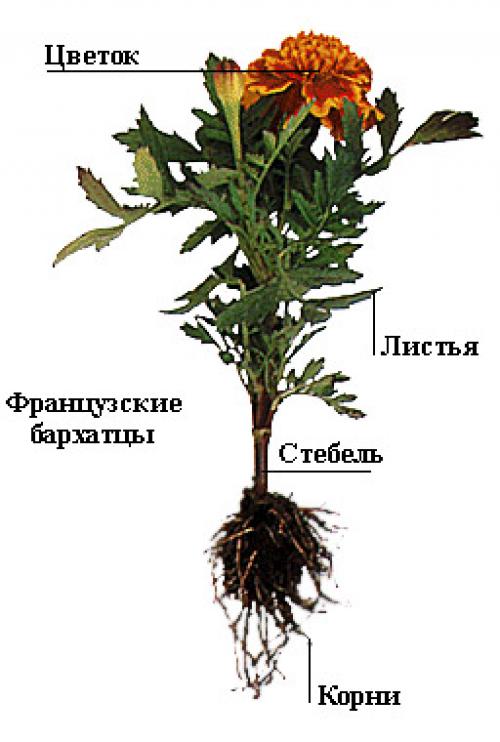 Список литературыПоглазова О. Т. Окружающий мир: методические рекомендации к учебнику для 1 класса общеобразовательных учреждений. / О. Т. Поглазова, М. В. Миронова. – Смоленск: Ассоциация XXI век, 2012. – 264 с.Поглазова О. Т., Шилин В. Д. Окружающий мир. Учебник для 1 класса. В 2-х частях. – 2011Поглазова О. Т., Шилин В. Д. Окружающий мир. 1 класс. Рабочие тетради № 1 и № 2. – 2011Асмолов А.Г. Как проектировать универсальные учебные действия в начальной школе. – М., 2010Деменева Н.Н. Современные технологии проведения урока в начальной школе с учётом требований ФГОС. – М., 2012Миронов А.В. Как построить урок в соответствии с ФГОС. – В., 2013Поташник М.М. Требования к современному уроку. – М., 2013Злаки в картинках. Наглядное пособие для педагогов, логопедов, воспитателей и родителей – М.: ООО «Издательство ГНОМ», 2011.№ и тема урокаРешаемые на урокепроблемыРешаемые на урокепроблемыФормируемые Формируемые Деятельность учащихся№ и тема урокаРешаемые на урокепроблемыРешаемые на урокепроблемыпонятияУУДДеятельность учащихсяРаздел III. Разнообразие и красота растений - 15 часовРаздел III. Разнообразие и красота растений - 15 часовРаздел III. Разнообразие и красота растений - 15 часовРаздел III. Разнообразие и красота растений - 15 часовРаздел III. Разнообразие и красота растений - 15 часовРаздел III. Разнообразие и красота растений - 15 часов1. Многообразие растений. Условия их жизни1. Многообразие растений. Условия их жизниГде можно наблюдать растения. Что им нужно для жизни. Чем растения различаются, в чѐм их сходство.Растение, среда обитания, взаимосвязь живой и неживой природы; условия жизни растения (вода, воздух, тепло, свет, почва).Умение характеризовать растения; умение извлекать информацию из иллюстраций; умение отвечать на вопросы.Анализируют стихотворение, высказывают свои предположения; сравнивают растения, находят сходства и различия между ними; работают с разрезными карточками.24. Строение растений24. Строение растенийКакие части есть у большинства растений. Чем могут различаться стебли, листья и плоды растений.Части растений: корень, стебель, лист, цветок, плод, семена.Умение работать с рисунком-схемой, извлекать нужную информацию; умение работать в паре.Анализируют собственные наблюдения за растениями, их строением; учатся добывать информацию по рисунку-схеме; составляют модель растения (травянистого, цветкового); сравнивают листья, корни, плоды разных растений (по рисункам, разрезным карточкам, листкам гербария, у комнатных растений).25. Какими бывают растения. Дерево, его строение 25. Какими бывают растения. Дерево, его строение По каким признакам можно сравнивать растения. На какие группы можно разделить растения по их строению. Из каких частей состоят деревья. Какой признак у этой группы растений главный.Дерево, кустарник, травянистое растение, их отличительные признаки; части дерева (ствол, корни, крона, ветви, листья).Умение наблюдать и делать выводы; извлекать информацию из рисунка-схемы; умение сравнивать растения; умение моделировать растения, работать с рисунком-схемой дерева и его моделью.Рассказывают о своих наблюдениях растений на экскурсии, высказывают предположения о том, на какие группы их можно распределить и проверяют свои ответы; работают с разрезными карточками, распределяют растения на деревья, кустарники, травы; сравнивают деревья, находят сходства и различия, выделяют существенный признак дерева; анализируют рисунок-схему дерева и определяют его части, моделируют дерево.26.  Кустарники и травы, их отличие от деревьев26.  Кустарники и травы, их отличие от деревьевЧем кустарники отличаются от деревьев. По какому признаку объединяют растения в группу «кустарники», имеют ли при этом значение размеры растений. Чем могут различаться травянистые растения.Кустарник, его основной признак, отличие от дерева; травянистое растение, особенности строения его стебля, травянистый стебель, его отличие от ствола дерева и стволиков кустарника.Умение различать, классифицировать растения; умение работать в парах.Сравнивают строение дерева, кустарника, травянистого растения, выявляют их отличительные признаки; знакомятся с разнообразием кустарников по разрезным карточкам и учатся их различать; анализируют высказывания учащихся и аргументируют своѐ мнение; обобщают полученные знания.27. Лиственные деревья, разнообразие их листьев27. Лиственные деревья, разнообразие их листьевЧем могут различаться деревья. Какие растения относятся к лиственным деревьям. В чѐм сходство их листьев, в чѐм различие. Как меняется вид лиственных деревьев в разные времена года.Лиственное дерево, строение листа (листовая пластинка, черешок), простой и сложный лист; листопад.Умение сравнивать и различать листья, объединять их в группы; целенаправленно вести наблюдения и анализировать их; работать с рисунком-схемой.Наблюдают и сравнивают листья разных лиственных пород деревьев, находят между ними сходства и различия; определяют основной признак группы лиственных деревьев; моделируют простые и сложные листья; анализируют стихотворение и рассказывают о своих наблюдениях явления листопада.28. Хвойные деревья, их разнообразие28. Хвойные деревья, их разнообразиеКакие деревья называются хвойными. Чем они отличаются от лиственных деревьев. Как они выглядят в разные времена года. Где созревают их семена. Чем различаются хвойные деревья.Хвоя, хвойное дерево, шишка; лиственница - листопадное хвойное дерево.Умение различать и сравнивать деревья, находить существенные признаки, объединять в группы.Рассматривают и сравнивают хвойные деревья (их хвою, прикрепление к ветви, шишки); работают с разрезными карточками, классифицируют деревья; обобщают полученные знания и проверяют свои выводы.29. Разнообразие ягодных растений. Ядовитые ягоды29. Разнообразие ягодных растений. Ядовитые ягодыКакое значение имеют ягодные растения для природы и человека. Как правильно собирать ягоды. Все ли ягоды съедобны.Ягода, ягодный кустарничек, ядовитые ягоды.Умение работать с разными источниками информации; умение составлять загадки (указывать отличительные признаки загадываемых растений).Извлекают информацию из иллюстративного материала учебника, текста, отгадывают и загадывают загадки; обсуждают экологические проблемы, связанные с ягодными растениями; работают с разрезными карточками.30. Обобщающий урок 30. Обобщающий урок Закрепить знания о растениях, полученные при изучении этого раздела: чем различаются деревья, кустарники, травянистые растения. Проверить степень усвоения универсальных учебных действий.Закрепляем следующие знания: растение – живое существо, условия жизни растений; части растения; существенные признаки дерева, кустарника, травянистого растения; различие хвойного и лиственного деревьев.Проверяем умения различать, сравнивать, объединять растения в группы, выделять существенные признаки; умение пользоваться условными знаками.Отвечают на вопросы учителя, работают с разрезными карточками, выполняют задания в рабочей тетради.31. Удивительные растения мира. Экскурсия31. Удивительные растения мира. ЭкскурсияЗависит ли строение растения от условий его жизни. Чем могут быть примечательны разные растения мира. Почему некоторые растения исчезли или стали редкими на Земле. Для чего была создана Красная книга растений.Умение находить особенности строения разных растений мира. Красная книга – книга тревоги.Умение выбирать научную информацию из художественного текста и иллюстраций; умение моделировать растения, работать в паре (распределять работу по изготовлению изделия).Актуализируют свои знания о растениях мира, работают с художественным текстом, извлекают из него научную информацию; обсуждают отношение людей к дикорастущим растениям и экологические проблемы, связанные с их деятельностью; распределяют работу по изготовлению модели (в виде аппликации) выбранного растения и подготовке сообщения о нѐм; знакомятся с растениями родного края, которые занесены в Красную книгу России.32. Контрольный урок.32. Контрольный урок.Проверить усвоение предметных знаний, умений и УУД.Основные знания и умения: умение различать три группы предметов окружающего мира, три группы растений, две группы деревьев, части растений.Умение находить отличительные признаки предметов, сравнивать, объединять их; умение находить информацию из разных источников.Выполняют задания в рабочей тетради, оценивают (вместе с учителем) результаты своей работы.33. Культурные растения33. Культурные растенияКакое значение для человека имеют дикорастущие растения. Какие растения называются культурными и где их выращивают. Какие растения называют сорняками.Дикорастущее растение,  культурное растение, сорняк; поле, огород, сад; садовод, овощевод, полевод.Умение различать, сравнивать, объединять растения в группы; умение работать в паре.Обсуждают значение культурных растений в жизни человека; выявляют существенные признаки культурных растений; анализируют рисунки, работают с разрезными карточками.34, Растения сада и огорода34, Растения сада и огородаЧем отличается сад от огорода. Какие плоды растений называют фруктами, овощами. Для чего нужны теплицы. Как выращивают рассаду.Овощные, садовые культуры, овощи, фрукты; способы выращивания растений, рассада, теплица.Умение классифицировать, выделять отличительные признаки предметов.Анализируют рисунки, описывают плоды разных растений, работают с разрезными карточками, лепят из пластилина фрукты и овощи; выполняют практическую работу (сеют семена на рассаду).35. Растения поля. Зерновые культуры35. Растения поля. Зерновые культурыКакие культуры выращивают в поле. Чем различаются зерновые культуры. Как надо относиться к хлебу. Из каких растений делают продукты питания, ткани.Зерновые, технические, прядильные культуры; хлебороб, комбайнѐр, пекарь, мельница, колос, зерно, мука.Умение составлять рассказ по картинкам; умение готовить небольшое сообщение.Работают с натуральными предметами (колоски и зѐрна растений, изделия из них), с гербарием; обсуждают значение хлеба в жизни человека и необходимость бережного отношения к нему; знакомятся с разными профессиями людей, которые выращивают культурные растения и изготавливают из них продукты питания, одежду; организуют выставку «Это всѐ сделано из растений».36. Декоративные растения. Комнатные растения36. Декоративные растения. Комнатные растенияДля чего люди выращивают растения на улицах города, в парках, скверах, дворах. Что надо знать о растении, чтобы вырастить его в комнатных условиях, как ухаживать за ним.Декоративное растение, клумба, комнатное растение, правила ухода за ними.Умение наблюдать, готовить небольшое сообщение о своих наблюдениях; умение работать в паре.Актуализируют свои наблюдения за декоративными растениями; наблюдают комнатные растения, сравнивают их, характеризуют; выполняют практическую работу по уходу за комнатными растениями.37. Обобщающий урок 37. Обобщающий урок Обобщаются знания, полученные учениками о растениях. Проверяется усвоение предметных умений и универсальных учебных действий.Обобщаются знания, полученные учениками о растениях. Проверяется усвоение травянистые растения; хвойные и лиственные деревья; культурные, комнатные растения; части растений.Умение работать с разными источниками информации; умение сравнивать предметы, объединять их в группы; умение выполнять тестовые задания.Обобщают знания, «открытые» ими при изучении растений; выполняют тестовые задания, проверяют и оценивают свои результаты, восполняют пробелы в знаниях; делают краткие сообщения о выбранном культурном (декоративном) растении.